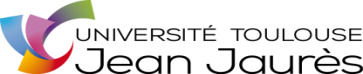 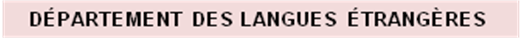  MODALITES DE CONTRÔLE DES CONNAISSANCES 2017-2018		      UFR LANGUES  Contrôle continu et terminalFormations : Licence d’ALLEMAND	    LEA		Conseil Département du    		Conseil UFR du 		 Pour certaines composantes de ces UE, outre les éléments indiqués, une note évaluant le travail global fourni par l’étudiant pourra également être prise en compte                 MODALITES DE CONTRÔLE DES CONNAISSANCES 2017-2018		      UFR LANGUESContrôle continu et terminalFormations : MASTER d’ALLEMAND    LEA		Conseil Département du     		Conseil UFR du 		 Le Directeur du Département 						Conseil Département du   					Conseil UFR du ENSEIGNEMENTSENSEIGNEMENTSENSEIGNEMENTSENSEIGNEMENTSENSEIGNEMENTSENSEIGNEMENTS                                     MODALITES DE CONTRÔLE                                     MODALITES DE CONTRÔLE                                     MODALITES DE CONTRÔLE                                     MODALITES DE CONTRÔLE                                     MODALITES DE CONTRÔLE                                     MODALITES DE CONTRÔLE                                     MODALITES DE CONTRÔLE                                     MODALITES DE CONTRÔLE                                     MODALITES DE CONTRÔLE                                     MODALITES DE CONTRÔLE                                     MODALITES DE CONTRÔLE                                     MODALITES DE CONTRÔLE                                     MODALITES DE CONTRÔLE                                     MODALITES DE CONTRÔLE                                     MODALITES DE CONTRÔLE                                     MODALITES DE CONTRÔLE                                     MODALITES DE CONTRÔLE                                     MODALITES DE CONTRÔLEENSEIGNEMENTSENSEIGNEMENTSENSEIGNEMENTSENSEIGNEMENTSENSEIGNEMENTSENSEIGNEMENTSSESSION 1 CC/CTSESSION 1 CC/CTSESSION 1 CC/CTSESSION 1 CC/CTSESSION 1 CC/CTSESSION 1 CC/CTSESSION 1 CC/CTSESSION 1 CC/CTSESSION 1 CC/CTSESSION 1 CC/CTSESSION 1 CC/CTSESSION 1 CC/CTSESSION 2    CC/CTSESSION 2    CC/CTSESSION 2    CC/CTSESSION 2    CC/CTSESSION 2    CC/CTSESSION 2    CC/CTPlace UEUEECTSVolHLibellé UELibellé UENature épreuve Nature épreuve Nombre épreuvesNombre épreuvesNombre épreuvesTypes d’exercicesTypes d’exercicesLangueLangueDurée  épreuve Part%note Part%noteNature épreuve Types exercicesDurée  épreuveDurée  épreuve Part%note Part%note                                         SEMESTRE 1     L1                                                              LEA  ALLEMAND                                             SEMESTRE 1     L1                                                              LEA  ALLEMAND                                             SEMESTRE 1     L1                                                              LEA  ALLEMAND                                             SEMESTRE 1     L1                                                              LEA  ALLEMAND                                             SEMESTRE 1     L1                                                              LEA  ALLEMAND                                             SEMESTRE 1     L1                                                              LEA  ALLEMAND                                             SEMESTRE 1     L1                                                              LEA  ALLEMAND                                             SEMESTRE 1     L1                                                              LEA  ALLEMAND                                             SEMESTRE 1     L1                                                              LEA  ALLEMAND                                             SEMESTRE 1     L1                                                              LEA  ALLEMAND                                             SEMESTRE 1     L1                                                              LEA  ALLEMAND                                             SEMESTRE 1     L1                                                              LEA  ALLEMAND                                             SEMESTRE 1     L1                                                              LEA  ALLEMAND                                             SEMESTRE 1     L1                                                              LEA  ALLEMAND                                             SEMESTRE 1     L1                                                              LEA  ALLEMAND                                             SEMESTRE 1     L1                                                              LEA  ALLEMAND                                             SEMESTRE 1     L1                                                              LEA  ALLEMAND                                             SEMESTRE 1     L1                                                              LEA  ALLEMAND                                             SEMESTRE 1     L1                                                              LEA  ALLEMAND                                             SEMESTRE 1     L1                                                              LEA  ALLEMAND                                             SEMESTRE 1     L1                                                              LEA  ALLEMAND                                             SEMESTRE 1     L1                                                              LEA  ALLEMAND                                             SEMESTRE 1     L1                                                              LEA  ALLEMAND                                             SEMESTRE 1     L1                                                              LEA  ALLEMAND    UE102ALLA102V762,5Enseignements fondamentaux ALLEMAND 1 Enseignements fondamentaux ALLEMAND 1 Observation : Observation : Observation : Observation : Observation : Observation : Observation : Observation : Observation : Observation : Observation : Observation : Observation :Observation :Observation :Observation :Observation :Observation :25Expression écrite et oraleExpression écrite et oraleécrit+oralécrit+oralécrit+oralécrit+oral2dst+oral sur table et/ou à distancedst+oral sur table et/ou à distanceaaécrit1h/oral 10min3333écrit+oraldst+oral sur table 1H écrit/oral 10min1H écrit/oral 10min333325Grammaire/langueGrammaire/langueécritécritécritécrit1Dst sur table et/ou à distanceDst sur table et/ou à distancea/fa/f1h3333écritDst  sur table 1h1h333312,5TraductionTraductionécritécritécritécrit1dst sur table et/ou à distancedst sur table et/ou à distanceaa1h3333écritdst sur table 1h1h3333UE106ALLA106V325RENFORCEMENT ALLEMAND 1RENFORCEMENT ALLEMAND 1Observation : Observation : Observation : Observation : Observation : Observation : Observation : Observation : Observation : Observation : Observation : Observation : Observation :Observation :Observation :Observation :Observation :Observation :25 oral oral oral oral1Oral en présentiel et/ou à distanceOral en présentiel et/ou à distanceallalloral 15min100100oraloraloral 15minoral 15min10010025allemand débutantallemand débutantécritécritécritécrit1écritécritallall1h100100écrit1h1h1h100100UE108ALLA108V212METHODOLOGIE DE L’ALLEMAND METHODOLOGIE DE L’ALLEMAND devoirs en CCFdevoirs en CCFdevoirs en CCFdevoirs en CCFdevoirs en CCFdevoirs en CCFdevoirs en CCFdevoirs en CCFdevoirs en CCFdevoirs en CCFdevoirs en CCFdevoirs en CCF12oraloraloraloral1Oral en présentiel et/ou à distanceOral en présentiel et/ou à distanceallall15min100100oraloral15min15min100100                                         SEMESTRE 2     L1                                                              LEA  ALLEMAND                                             SEMESTRE 2     L1                                                              LEA  ALLEMAND                                             SEMESTRE 2     L1                                                              LEA  ALLEMAND                                             SEMESTRE 2     L1                                                              LEA  ALLEMAND                                             SEMESTRE 2     L1                                                              LEA  ALLEMAND                                             SEMESTRE 2     L1                                                              LEA  ALLEMAND                                             SEMESTRE 2     L1                                                              LEA  ALLEMAND                                             SEMESTRE 2     L1                                                              LEA  ALLEMAND                                             SEMESTRE 2     L1                                                              LEA  ALLEMAND                                             SEMESTRE 2     L1                                                              LEA  ALLEMAND                                             SEMESTRE 2     L1                                                              LEA  ALLEMAND                                             SEMESTRE 2     L1                                                              LEA  ALLEMAND                                             SEMESTRE 2     L1                                                              LEA  ALLEMAND                                             SEMESTRE 2     L1                                                              LEA  ALLEMAND                                             SEMESTRE 2     L1                                                              LEA  ALLEMAND                                             SEMESTRE 2     L1                                                              LEA  ALLEMAND                                             SEMESTRE 2     L1                                                              LEA  ALLEMAND                                             SEMESTRE 2     L1                                                              LEA  ALLEMAND                                             SEMESTRE 2     L1                                                              LEA  ALLEMAND                                             SEMESTRE 2     L1                                                              LEA  ALLEMAND                                             SEMESTRE 2     L1                                                              LEA  ALLEMAND                                             SEMESTRE 2     L1                                                              LEA  ALLEMAND                                             SEMESTRE 2     L1                                                              LEA  ALLEMAND                                             SEMESTRE 2     L1                                                              LEA  ALLEMAND    UE202ALLA202V107575Enseignements fondamentaux ALLEMAND 1 Observation : Observation : Observation : Observation : Observation : Observation : Observation : Observation : Observation : Observation : Observation : Observation : Observation :Observation :Observation :Observation :Observation :Observation :18,7518,75Expression écrite et oraleécrit+oralécrit+oralécrit+oralécrit+oral2dst sur table et/ou à distancedst sur table et/ou à distanceaaécrit 1h/oral 15min2525dst+oralécrit/oralécrit1h/oral15min25252518,7518,75Grammaire/langue écritécritécritécrit1devoir sur table et/ou à distancedevoir sur table et/ou à distancea/fa/f1h2525écritécrit1h25252518,7518,75Corresp. commercialeécritécritécritécrit1devoir sur table et/ou à distancedevoir sur table et/ou à distancea/fa/f1h2525écritécrit1h25252518,7518,75Civilisation écritécritécritécrit1devoir sur table et/ou à distancedevoir sur table et/ou à distancea/fa/f1h2525écritécrit1h252525UE206ALLA206V32525RENFORCEMENT ALLEMAND 2Observation :  Observation :  Observation :  Observation :  Observation :  Observation :  Observation :  Observation :  Observation :  Observation :  Observation :  Observation :  Observation : Observation : Observation : Observation : Observation : Observation : 2525oraloral111oraloralallall15 min15 min100oraloral15 min15 min10010025allemand débutantallemand débutantécritécritécritécrit1écritécritallall1h100100écrit1h1h1h100100                                         SEMESTRE 3     L2                                                              LEA  ALLEMAND                                             SEMESTRE 3     L2                                                              LEA  ALLEMAND                                             SEMESTRE 3     L2                                                              LEA  ALLEMAND                                             SEMESTRE 3     L2                                                              LEA  ALLEMAND                                             SEMESTRE 3     L2                                                              LEA  ALLEMAND                                             SEMESTRE 3     L2                                                              LEA  ALLEMAND                                             SEMESTRE 3     L2                                                              LEA  ALLEMAND                                             SEMESTRE 3     L2                                                              LEA  ALLEMAND                                             SEMESTRE 3     L2                                                              LEA  ALLEMAND                                             SEMESTRE 3     L2                                                              LEA  ALLEMAND                                             SEMESTRE 3     L2                                                              LEA  ALLEMAND                                             SEMESTRE 3     L2                                                              LEA  ALLEMAND                                             SEMESTRE 3     L2                                                              LEA  ALLEMAND                                             SEMESTRE 3     L2                                                              LEA  ALLEMAND                                             SEMESTRE 3     L2                                                              LEA  ALLEMAND                                             SEMESTRE 3     L2                                                              LEA  ALLEMAND                                             SEMESTRE 3     L2                                                              LEA  ALLEMAND                                             SEMESTRE 3     L2                                                              LEA  ALLEMAND                                             SEMESTRE 3     L2                                                              LEA  ALLEMAND                                             SEMESTRE 3     L2                                                              LEA  ALLEMAND                                             SEMESTRE 3     L2                                                              LEA  ALLEMAND                                             SEMESTRE 3     L2                                                              LEA  ALLEMAND                                             SEMESTRE 3     L2                                                              LEA  ALLEMAND                                             SEMESTRE 3     L2                                                              LEA  ALLEMAND    UE302ALLA302V97575LANGUE ET CIVILISATION ALLEMANDES 3LANGUE ET CIVILISATION ALLEMANDES 3Observation : Observation : Observation : Observation : Observation : Observation : Observation : Observation : Observation : Observation : Observation : Observation :Observation :Observation :Observation :Observation :Observation :18,7518,75Corresp. commercialeécritécritécritécrit1devoir sur table et/ou à distancedevoir sur table et/ou à distancea/fa/f1h2525écritécrit1h25252518,7518,75Traductionécritécritécritécrit1devoir sur table et/ou à distancedevoir sur table et/ou à distancea/fa/f1h2525écritécrit1h25252518,7518,75Civilisation écoécritécritécritécrit1devoir sur table et/ou à distancedevoir sur table et/ou à distancea/fa/f1h2525écritécrit1h25252518,7518,75Grammaire/Expressionécritécritécritécrit1devoir sur table et/ou à distancedevoir sur table et/ou à distancea/fa/f1h2525écritécrit1h252525UE306ALLA306V32525RENFORCEMENT ALLEMAND 3Observation :  Observation :  Observation :  Observation :  Observation :  Observation :  Observation :  Observation :  Observation :  Observation :  Observation :  Observation :  Observation : Observation : Observation : Observation : Observation : Observation : 2525écrit + oralécrit + oralécrit + oralécrit + oral2dst+oral et/ou à distancedst+oral et/ou à distanceallallécrit 1h/oral 15min100100écrit + oraldst+oralécrit 1h/oral 15minécrit 1h/oral 15min100100                                         SEMESTRE 4    L2                                                              LEA  ALLEMAND                                             SEMESTRE 4    L2                                                              LEA  ALLEMAND                                             SEMESTRE 4    L2                                                              LEA  ALLEMAND                                             SEMESTRE 4    L2                                                              LEA  ALLEMAND                                             SEMESTRE 4    L2                                                              LEA  ALLEMAND                                             SEMESTRE 4    L2                                                              LEA  ALLEMAND                                             SEMESTRE 4    L2                                                              LEA  ALLEMAND                                             SEMESTRE 4    L2                                                              LEA  ALLEMAND                                             SEMESTRE 4    L2                                                              LEA  ALLEMAND                                             SEMESTRE 4    L2                                                              LEA  ALLEMAND                                             SEMESTRE 4    L2                                                              LEA  ALLEMAND                                             SEMESTRE 4    L2                                                              LEA  ALLEMAND                                             SEMESTRE 4    L2                                                              LEA  ALLEMAND                                             SEMESTRE 4    L2                                                              LEA  ALLEMAND                                             SEMESTRE 4    L2                                                              LEA  ALLEMAND                                             SEMESTRE 4    L2                                                              LEA  ALLEMAND                                             SEMESTRE 4    L2                                                              LEA  ALLEMAND                                             SEMESTRE 4    L2                                                              LEA  ALLEMAND                                             SEMESTRE 4    L2                                                              LEA  ALLEMAND                                             SEMESTRE 4    L2                                                              LEA  ALLEMAND                                             SEMESTRE 4    L2                                                              LEA  ALLEMAND                                             SEMESTRE 4    L2                                                              LEA  ALLEMAND                                             SEMESTRE 4    L2                                                              LEA  ALLEMAND                                             SEMESTRE 4    L2                                                              LEA  ALLEMAND    UE402ALLA402V97575LANGUE ET CIVILISATION ALLEMANDES 4LANGUE ET CIVILISATION ALLEMANDES 4Observation : Observation : Observation : Observation : Observation : Observation : Observation : Observation : Observation : Observation : Observation : Observation : Observation : Observation : Observation : Observation : Observation : 18,7518,75Corresp. commercialeécritécritécritécrit1devoir sur table et/ou à distancedevoir sur table et/ou à distanceallall1h2525écritécrit1h25252518,7518,75Traductionécritécritécritécrit1devoir sur table et/ou à distancedevoir sur table et/ou à distancea/fa/f1h2525écritécrit1h25252518,7518,75Civilisation écoécritécritécritécrit1devoir sur table et/ou à distancedevoir sur table et/ou à distanceallall1h2525écritécrit1h25252518,7518,75Grammaire/Expressionécritécritécritécrit1devoir sur table et/ou à distancedevoir sur table et/ou à distancea/fa/f1h2525écritécrit1h252525UE406ALLA406V32525RENFORCEMENT ALLEMAND 4Observation : Observation : Observation : Observation : Observation : Observation : Observation : Observation : Observation : Observation : Observation : Observation : Observation : Observation : Observation : Observation : Observation : Observation : 2525écrit + oralécrit + oralécrit + oralécrit + oral2dst+oral en présentiel ou/et à distancedst+oral en présentiel ou/et à distanceallallécrit 1h/oral 15min100100écrit + oraldst+oralécrit 1h/oral 15minécrit 1h/oral 15min100100                                      SEMESTRE 5   L3                                                              LEA  ALLEMAND                                         SEMESTRE 5   L3                                                              LEA  ALLEMAND                                         SEMESTRE 5   L3                                                              LEA  ALLEMAND                                         SEMESTRE 5   L3                                                              LEA  ALLEMAND                                         SEMESTRE 5   L3                                                              LEA  ALLEMAND                                         SEMESTRE 5   L3                                                              LEA  ALLEMAND                                         SEMESTRE 5   L3                                                              LEA  ALLEMAND                                         SEMESTRE 5   L3                                                              LEA  ALLEMAND                                         SEMESTRE 5   L3                                                              LEA  ALLEMAND                                         SEMESTRE 5   L3                                                              LEA  ALLEMAND                                         SEMESTRE 5   L3                                                              LEA  ALLEMAND                                         SEMESTRE 5   L3                                                              LEA  ALLEMAND                                         SEMESTRE 5   L3                                                              LEA  ALLEMAND                                         SEMESTRE 5   L3                                                              LEA  ALLEMAND                                         SEMESTRE 5   L3                                                              LEA  ALLEMAND                                         SEMESTRE 5   L3                                                              LEA  ALLEMAND                                         SEMESTRE 5   L3                                                              LEA  ALLEMAND                                         SEMESTRE 5   L3                                                              LEA  ALLEMAND                                         SEMESTRE 5   L3                                                              LEA  ALLEMAND                                         SEMESTRE 5   L3                                                              LEA  ALLEMAND                                         SEMESTRE 5   L3                                                              LEA  ALLEMAND                                         SEMESTRE 5   L3                                                              LEA  ALLEMAND                                         SEMESTRE 5   L3                                                              LEA  ALLEMAND                                         SEMESTRE 5   L3                                                              LEA  ALLEMAND   UE502ALLA502V87575LANGUE ET CIVILISATION ALLEMANDES 5LANGUE ET CIVILISATION ALLEMANDES 5Observation :Observation :Observation :Observation :Observation :Observation :Observation :Observation :Observation :Observation :Observation :Observation : Observation : Observation : Observation : Observation : Observation : 18,7518,75Actualitéécritécritécritécrit1devoir sur table et/ou à distancedevoir sur table et/ou à distancea/fa/f1h2525écritécrit1h25252518,7518,75Civilisation écoécritécritécritécrit1devoir sur table et/ou à distancedevoir sur table et/ou à distancea/fa/f1h302525écritécrit1h3025252518,7518,75Traduction oraleoraloraloraloral1Oral à distance et/ou en présentielOral à distance et/ou en présentiela/fa/f20min2525oraloral20min25252518,7518,75Langue de spécialité : allemand des affairesUE506ALLA506V32525ALLEMAND DE SPECIALITE 1ALLEMAND DE SPECIALITE 1Observation : Observation : Observation : Observation : Observation : Observation : Observation : Observation : Observation : Observation : Observation : Observation : Observation : Observation : Observation : Observation : Observation : 2525                                         SEMESTRE 6    L3                                                              LEA  ALLEMAND                                            SEMESTRE 6    L3                                                              LEA  ALLEMAND                                            SEMESTRE 6    L3                                                              LEA  ALLEMAND                                            SEMESTRE 6    L3                                                              LEA  ALLEMAND                                            SEMESTRE 6    L3                                                              LEA  ALLEMAND                                            SEMESTRE 6    L3                                                              LEA  ALLEMAND                                            SEMESTRE 6    L3                                                              LEA  ALLEMAND                                            SEMESTRE 6    L3                                                              LEA  ALLEMAND                                            SEMESTRE 6    L3                                                              LEA  ALLEMAND                                            SEMESTRE 6    L3                                                              LEA  ALLEMAND                                            SEMESTRE 6    L3                                                              LEA  ALLEMAND                                            SEMESTRE 6    L3                                                              LEA  ALLEMAND                                            SEMESTRE 6    L3                                                              LEA  ALLEMAND                                            SEMESTRE 6    L3                                                              LEA  ALLEMAND                                            SEMESTRE 6    L3                                                              LEA  ALLEMAND                                            SEMESTRE 6    L3                                                              LEA  ALLEMAND                                            SEMESTRE 6    L3                                                              LEA  ALLEMAND                                            SEMESTRE 6    L3                                                              LEA  ALLEMAND                                            SEMESTRE 6    L3                                                              LEA  ALLEMAND                                            SEMESTRE 6    L3                                                              LEA  ALLEMAND                                            SEMESTRE 6    L3                                                              LEA  ALLEMAND                                            SEMESTRE 6    L3                                                              LEA  ALLEMAND                                            SEMESTRE 6    L3                                                              LEA  ALLEMAND                                            SEMESTRE 6    L3                                                              LEA  ALLEMAND   UE602ALLA602V76060LANGUE ET CIVILISATION ALLEMANDES 6LANGUE ET CIVILISATION ALLEMANDES 6Observation : Observation : Observation : Observation : Observation : Observation : Observation : Observation : Observation : Observation : Observation : Observation : Observation : Observation : Observation : Observation : Observation : 1515Actualitéécritécritécritécrit1devoir sur table et/ou à distancedevoir sur table et/ou à distanceallall1H302525écritécrit1h2525251515Civilisation écoécritécritécritécrit1devoir sur table et/ou à distancedevoir sur table et/ou à distanceallall1h2525écritécrit1h2525251515Traduction oraleoraloraloraloral1oraloralf/af/a20min2525oraloral25min2525251515Langue de spécialité : allemand juridiqueécritécritécritécrit1devoir sur table et/ou à distancedevoir sur table et/ou à distanceallall1H302525écritécrit1h252525UE606ALLA606V32525ALLEMAND :DE SPECIALITE 2ALLEMAND :DE SPECIALITE 2Observation : Observation : Observation : Observation : Observation : Observation : Observation : Observation : Observation : Observation : Observation : Observation : Observation : Observation : Observation : Observation : Observation : 2525ENSEIGNEMENTSENSEIGNEMENTSENSEIGNEMENTSENSEIGNEMENTSENSEIGNEMENTSENSEIGNEMENTSENSEIGNEMENTSENSEIGNEMENTS                                     MODALITES DE CONTRÔLE                                     MODALITES DE CONTRÔLE                                     MODALITES DE CONTRÔLE                                     MODALITES DE CONTRÔLE                                     MODALITES DE CONTRÔLE                                     MODALITES DE CONTRÔLE                                     MODALITES DE CONTRÔLE                                     MODALITES DE CONTRÔLE                                     MODALITES DE CONTRÔLE                                     MODALITES DE CONTRÔLE                                     MODALITES DE CONTRÔLE                                     MODALITES DE CONTRÔLE                                     MODALITES DE CONTRÔLE                                     MODALITES DE CONTRÔLE                                     MODALITES DE CONTRÔLE                                     MODALITES DE CONTRÔLE                                     MODALITES DE CONTRÔLE                                     MODALITES DE CONTRÔLE                                     MODALITES DE CONTRÔLE                                     MODALITES DE CONTRÔLE                                     MODALITES DE CONTRÔLEENSEIGNEMENTSENSEIGNEMENTSENSEIGNEMENTSENSEIGNEMENTSENSEIGNEMENTSENSEIGNEMENTSENSEIGNEMENTSENSEIGNEMENTSSESSION 1SESSION 1SESSION 1SESSION 1SESSION 1SESSION 1SESSION 1SESSION 1SESSION 1SESSION 1SESSION 1SESSION 1SESSION 1SESSION 2    CC/CTSESSION 2    CC/CTSESSION 2    CC/CTSESSION 2    CC/CTSESSION 2    CC/CTSESSION 2    CC/CTSESSION 2    CC/CTSESSION 2    CC/CTPlace UEUEECTSECTSVolHVolHLibellé UELibellé UENature épreuve Nature épreuve Nombre épreuvesNombre épreuvesTypes d’exercicesTypes d’exercicesTypes d’exercicesLangueLangueDurée  épreuveDurée  épreuve Part%note Part%noteNature épreuve Nature épreuve Types exercicesTypes exercicesTypes exercicesDurée  épreuveDurée  épreuve Part%note                                         SEMESTRE 7    M1                                                              LEA  ALLEMAND                                             SEMESTRE 7    M1                                                              LEA  ALLEMAND                                             SEMESTRE 7    M1                                                              LEA  ALLEMAND                                             SEMESTRE 7    M1                                                              LEA  ALLEMAND                                             SEMESTRE 7    M1                                                              LEA  ALLEMAND                                             SEMESTRE 7    M1                                                              LEA  ALLEMAND                                             SEMESTRE 7    M1                                                              LEA  ALLEMAND                                             SEMESTRE 7    M1                                                              LEA  ALLEMAND                                             SEMESTRE 7    M1                                                              LEA  ALLEMAND                                             SEMESTRE 7    M1                                                              LEA  ALLEMAND                                             SEMESTRE 7    M1                                                              LEA  ALLEMAND                                             SEMESTRE 7    M1                                                              LEA  ALLEMAND                                             SEMESTRE 7    M1                                                              LEA  ALLEMAND                                             SEMESTRE 7    M1                                                              LEA  ALLEMAND                                             SEMESTRE 7    M1                                                              LEA  ALLEMAND                                             SEMESTRE 7    M1                                                              LEA  ALLEMAND                                             SEMESTRE 7    M1                                                              LEA  ALLEMAND                                             SEMESTRE 7    M1                                                              LEA  ALLEMAND                                             SEMESTRE 7    M1                                                              LEA  ALLEMAND                                             SEMESTRE 7    M1                                                              LEA  ALLEMAND                                             SEMESTRE 7    M1                                                              LEA  ALLEMAND                                             SEMESTRE 7    M1                                                              LEA  ALLEMAND                                             SEMESTRE 7    M1                                                              LEA  ALLEMAND                                             SEMESTRE 7    M1                                                              LEA  ALLEMAND                                             SEMESTRE 7    M1                                                              LEA  ALLEMAND                                             SEMESTRE 7    M1                                                              LEA  ALLEMAND                                             SEMESTRE 7    M1                                                              LEA  ALLEMAND                                             SEMESTRE 7    M1                                                              LEA  ALLEMAND                                             SEMESTRE 7    M1                                                              LEA  ALLEMAND    UE702ALLA702V77606060ALLEMAND des AFFAIRES 1ALLEMAND des AFFAIRES 1Observation : Observation : Observation : Observation : Observation : Observation : Observation : Observation : Observation : Observation : Observation : Observation :Observation :Observation :Observation :Observation :Observation :Observation :Observation :Observation :252525ActualitéActualitéécritécrit11devoir sur table et/ou à distancedevoir sur table et/ou à distancedevoir sur table et/ou à distanceall1h303333écritécritécritdstdst1H301H30333312,512,512,5Communication oraleCommunication oraleoraloral22oraloraloralall15min3333oraloraloraloraloral15min15min333312,512,512,5Interprétat° de liaisonInterprétat° de liaisonoraloral22oraloraloralf/a15min3333oraloraloraloraloral15min15min3333                                       SEMESTRE 8    M1                                                              LEA  ALLEMAND                                           SEMESTRE 8    M1                                                              LEA  ALLEMAND                                           SEMESTRE 8    M1                                                              LEA  ALLEMAND                                           SEMESTRE 8    M1                                                              LEA  ALLEMAND                                           SEMESTRE 8    M1                                                              LEA  ALLEMAND                                           SEMESTRE 8    M1                                                              LEA  ALLEMAND                                           SEMESTRE 8    M1                                                              LEA  ALLEMAND                                           SEMESTRE 8    M1                                                              LEA  ALLEMAND                                           SEMESTRE 8    M1                                                              LEA  ALLEMAND                                           SEMESTRE 8    M1                                                              LEA  ALLEMAND                                           SEMESTRE 8    M1                                                              LEA  ALLEMAND                                           SEMESTRE 8    M1                                                              LEA  ALLEMAND                                           SEMESTRE 8    M1                                                              LEA  ALLEMAND                                           SEMESTRE 8    M1                                                              LEA  ALLEMAND                                           SEMESTRE 8    M1                                                              LEA  ALLEMAND                                           SEMESTRE 8    M1                                                              LEA  ALLEMAND                                           SEMESTRE 8    M1                                                              LEA  ALLEMAND                                           SEMESTRE 8    M1                                                              LEA  ALLEMAND                                           SEMESTRE 8    M1                                                              LEA  ALLEMAND                                           SEMESTRE 8    M1                                                              LEA  ALLEMAND                                           SEMESTRE 8    M1                                                              LEA  ALLEMAND                                           SEMESTRE 8    M1                                                              LEA  ALLEMAND                                           SEMESTRE 8    M1                                                              LEA  ALLEMAND                                           SEMESTRE 8    M1                                                              LEA  ALLEMAND                                           SEMESTRE 8    M1                                                              LEA  ALLEMAND                                           SEMESTRE 8    M1                                                              LEA  ALLEMAND                                           SEMESTRE 8    M1                                                              LEA  ALLEMAND                                           SEMESTRE 8    M1                                                              LEA  ALLEMAND                                           SEMESTRE 8    M1                                                              LEA  ALLEMAND     UE802ALLA802VALLA802V775050ALLEMAND des AFFAIRES 2ALLEMAND des AFFAIRES 2Observation : Observation : Observation : Observation : Observation : Observation : Observation : Observation : Observation : Observation : Observation : Observation :Observation :Observation :Observation :Observation :Observation :Observation :Observation :Observation :2525RédactionRédactionécritécrit11devoir sur table et/ou à distancedevoir sur table et/ou à distancedevoir sur table et/ou à distanceall2h3333écritécritécritdstdst2h2h333312,512,5Techniques de communicationTechniques de communicationoraloral22oraloraloralall30min3333oraloraloraloraloral30min30min333312,512,5Interprétat° de liaisonInterprétat° de liaisonoraloral22oraloraloralf/a15min3333oraloraloraloraloral15min15min3333                                         SEMESTRE 9    M2                                                              LEA  ALLEMAND                                             SEMESTRE 9    M2                                                              LEA  ALLEMAND                                             SEMESTRE 9    M2                                                              LEA  ALLEMAND                                             SEMESTRE 9    M2                                                              LEA  ALLEMAND                                             SEMESTRE 9    M2                                                              LEA  ALLEMAND                                             SEMESTRE 9    M2                                                              LEA  ALLEMAND                                             SEMESTRE 9    M2                                                              LEA  ALLEMAND                                             SEMESTRE 9    M2                                                              LEA  ALLEMAND                                             SEMESTRE 9    M2                                                              LEA  ALLEMAND                                             SEMESTRE 9    M2                                                              LEA  ALLEMAND                                             SEMESTRE 9    M2                                                              LEA  ALLEMAND                                             SEMESTRE 9    M2                                                              LEA  ALLEMAND                                             SEMESTRE 9    M2                                                              LEA  ALLEMAND                                             SEMESTRE 9    M2                                                              LEA  ALLEMAND                                             SEMESTRE 9    M2                                                              LEA  ALLEMAND                                             SEMESTRE 9    M2                                                              LEA  ALLEMAND                                             SEMESTRE 9    M2                                                              LEA  ALLEMAND                                             SEMESTRE 9    M2                                                              LEA  ALLEMAND                                             SEMESTRE 9    M2                                                              LEA  ALLEMAND                                             SEMESTRE 9    M2                                                              LEA  ALLEMAND                                             SEMESTRE 9    M2                                                              LEA  ALLEMAND                                             SEMESTRE 9    M2                                                              LEA  ALLEMAND                                             SEMESTRE 9    M2                                                              LEA  ALLEMAND                                             SEMESTRE 9    M2                                                              LEA  ALLEMAND                                             SEMESTRE 9    M2                                                              LEA  ALLEMAND                                             SEMESTRE 9    M2                                                              LEA  ALLEMAND                                             SEMESTRE 9    M2                                                              LEA  ALLEMAND                                             SEMESTRE 9    M2                                                              LEA  ALLEMAND                                             SEMESTRE 9    M2                                                              LEA  ALLEMAND    UE902LAAL902VLAAL902V442424ALLEMAND de SPECIALISATION PROALLEMAND de SPECIALISATION PROObservation : Observation : Observation : Observation : Observation : Observation : Observation : Observation : Observation : Observation : Observation : Observation :Observation :Observation :Observation :Observation :Observation :Observation :Observation :Observation :écrit+oralécrit+oral222dst+oral en présentiel ou/et à distancedst+oral en présentiel ou/et à distanceallécrit2h/oral30min50%+50%50%+50%